Result of the Celtic Series Finaletwitter: @CelticSeriesTT
Facebook: https://www.facebook.com/groups/321456027907246/        PROMOTED FOR AND ON BEHALF OF CYCLING TIME TRAILS UNDER THEIR RULES AND REGULATIONSSunday 22nd September 2019 - R10/12Timekeepers – Start: Phylis Harradine, Finish: Robin & Frances FieldPusher off: Martyn Heritage-OwenEVENT SEC:  Martyn Heritage-Owen	28 Clos Tyla Bach, St Mellons, Cardiff, CF3 0EJMobile: 0778 606 7819. coaching@realteam.co.ukMany thanks to the help from Phylis, Frances and Robin.  Also, to Sharon Preddy Catering for the great spread as usual.  Well done to all the Prize Winners and thanks to all those that stayed for the prize presentation.  I was especially grateful that the rain stopped for the duration of the event.There were some good lessons learned for the National Championship too. There certainly was a lot of traffic on the start road compared to the last two year so I will be looking at ways of managing that as well as the farmers.Congratulations to Chris and Dave on their course records.  Michelle’s was a stunning ride but Terry will have to dig back in his archive to confirm whether it’s an all-time course record.  I suspect it is, so congratulations.A big thanks to the Ajax and Bynea in getting out their riders in an effort to win the Dragon trophy.I now have the Trophy (thanks Chris).  Despite their win on the day the Cardiff Ajax did enough to take the trophy back from the Bynea.  The trophy will be presented at the WCA dinner, details below.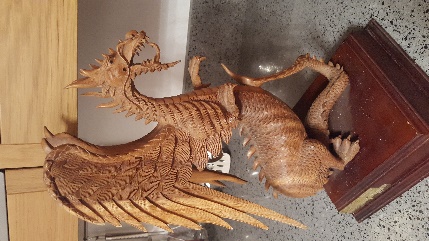 An announcement will be made next week after the date fixing meeting on Friday 4th October about the precise make-up of the series in 2020 but it promises to bigger and better and there will be a road bike category to encourage entries.MartynFormal Prize ListOverall medals and the Dragon to be presented at the WCA Dinner – TRW Club Resolven 3rd November.Full result and Celtic Series Points.Team PointsPrizeNameClubPosTime1st ManDavid GriffithsBioracer-Moriarty Bikes100:19:411st Male VeteranAnthony JonesTowy Riders Cycle Club300:20:511st WomanMichelle LeePDQ Cycle Coaching1200:22:501st JuniorIsaac NowellBynea Cycling Club1400:23:111st Woman VeteranDeborah SheridanWarwickshire Road Club2500:24:53PosNameClubCatTimeInd PtSTeamPts1David GriffithsBioracer-Moriarty BikesM00:19:411201502Chris GibbardBynea Cycling ClubM00:19:531191493Anthony JonesTowy Riders Cycle ClubMB00:20:511181484Guy ReesBynea Cycling ClubM00:21:141171475David MedhurstCardiff Ajax CCM00:21:371161466Neil PoultonOgmore Valley WheelersM00:21:391151457Phil WilloughbyTowy Riders Cycle ClubM00:21:571141448Andrew LeggeBristol South Cycling ClubMA00:22:081131439Mark BradleyBristol South Cycling ClubMC00:22:1411214210Niall FosterCardiff Ajax CCMA00:22:1811114111Darrel WilliamsBynea Cycling ClubMC00:22:3311014012Michelle LeePDQ Cycle CoachingWB00:22:5010913913Jake TaySevern Road ClubMB00:22:5510813814Isaac NowellBynea Cycling ClubJun00:23:1110713715Toby HopperCardiff Ajax CCM00:23:3210613616Dean ProsserHereford & Dist Whs CCMC00:23:4710513517Marco MarlettaCardiff JifMC00:23:5110413418Rob JonesCardiff Ajax CCMA00:23:5710313319Michael CollinsVC Sevale (Malvern)MC00:24:1210213220Roger WoodPontypool Road Cycling ClubMF00:24:1910113121Jeffrey ReesGower Riders Cycling ClubMD00:24:2310013022Roger Whittle Gloucester City Cycling ClubMC00:24:419912923Ian Gibson Abercynon Road ClubMD00:24:459812824Amanda LaneBynea Cycling ClubW00:24:529712725Deborah SheridanWarwickshire Road ClubWE00:24:539612626John WilliamsBynea Cycling ClubMF00:25:109512527Michelle FishbourneCES SportWC00:25:139412428Andy ClarkRutland Cycling ClubMC00:25:589312329Benjamin PearceMaindy Flyers Youth CyclingJun00:26:059212230Ryan WilliamsMerthyr CCM00:26:099112131Reuben Morgan Bynea Cycling ClubMA00:26:109012032Joanna KnightBristol South Cycling ClubWD00:26:128911933Kevin LavelleCardiff Ajax CCMD00:26:148811834John ShehanBynea Cycling ClubMG00:26:158711734Simon KinseyVirtual Cycling ClubMC00:26:158711736Stephen LandegOgmore Valley WheelersMF00:26:598511537Stephen Davies Cardiff Ajax CCMD00:27:008411438Ian LlewelynCardiff Ajax CCMC00:27:078311339Haydn GriffithsCardiff Ajax CCME00:27:388211240Sharon ThomasBynea Cycling ClubWB00:28:398111141Trish Butchers Bynea Cycling ClubWB00:28:538011041Helen PriestCardiff Ajax CCWA00:28:538011043Suzannah MinnsCardiff Ajax CCWA00:28:547810844Juliet DaviesBynea Cycling ClubWC00:28:557710745Chris JamesCardiff Ajax CCMC00:29:097610646Mel BestBynea Cycling ClubW00:29:117510547Bernard BrownCardiff Ajax CCME00:30:157410448Nia JamesCardiff Ajax CCWB00:30:487310349Eamonn SheridanWarwickshire Road ClubMF00:31:087210250Finn BestBynea Cycling ClubJuv00:33:3471101John AspellPDQ Cycle CoachingMCDNFLeon EvansCardiff Ajax CCMBDNFPeter RogersTeam Tor 2000 | KALASMFDNSDerek MorganWorcester St. Johns CCMHDNSLes ThomasPort Talbot Whs CCMDDNSDigby RuslingRoyal Dean Forest Cycle ClubMCDNSJo BucklandPDQ Cycle CoachingWCDNSAndrea ParishVeloSistas TT TeamWCDNSDavid WrightCotswold VeldrijdenMDDNSSteve BraySalt and Sham Cycle ClubMBDNSGraeme BoswellCardiff Ajax CCMADNSRyan O'RourkeCwmcarn Paragon Road ClubMDNSNathan LeavesCwmcarn Paragon Road ClubMDNSOwen BurgessNewport Phoenix CCMDNSB Xavier DisleyAeroCoachMDNSChris BoddyAeroCoachMDNSClubTeam PtsBynea Cycling Club1596Cardiff Ajax CC1544Bristol South Cycling Club404Towy Riders Cycle Club292Ogmore Valley Wheelers260Warwickshire Road Club228Bioracer-Moriarty Bikes150PDQ Cycle Coaching139Severn Road Club138Hereford & Dist Whs CC135Cardiff Jif134VC Sevale (Malvern)132Pontypool Road Cycling Club131Gower Riders Cycling Club130Gloucester City Cycling Club129Abercynon Road Club128CES Sport124Rutland Cycling Club123Maindy Flyers Youth Cycling122Merthyr CC121Virtual Cycling Club117Grand Total6277